TITLEA. Author1, B. Author2, C. Author1, D. Author1, E. Author2,*1 CEA/Saclay, Université Paris Saclay, DRF/IRAMIS/NIMBE UMR 3685, F-91191 Gif-sur-Yvette Cedex, France2 ICP, UMR 8000 CNRS - Université Paris Saclay, F-91405 Orsay Cedex, France* Corresponding author: email@univ.frThe abstract must not exceed one page (including figure and references).Please do not change the current file format (margins, headings, polices).Underline the name of the speaker among the authors and specify the corresponding author.Write the abstract text using Times New Roman 12 pt., 1.0 line-spaced, justified. References can be included respecting the following template [1, 2], maximum 5 references. One black and white figure can also be included in the document as Figure 1. No supplementary data (other file or affiliation from the website form) will be taken into account.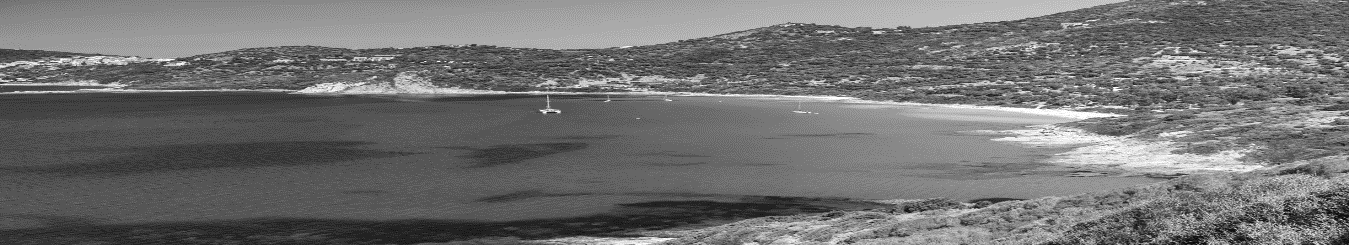 Figure 1: Legend of the figureReferences[1] M. Dupont et al., J. Phys. Chem., Year, Issue, First page.[2] M. Durand et al., J. Chem. Phys., Year, Issue, First page.